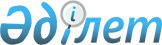 Ресей Федерациясы Волгоград облысының Палласовск суару-суландыру
жүйесiнен Қазақстан Республикасы Батыс Қазақстан облысының Жәнiбек
суару-суландыру жүйесiне берiлетiн суару суын кедендiк декларациялау
және су салығын төлеу мәселелерiн реттеу жөнiнде жұмыс тобын құру туралыҚазақстан Республикасы Премьер-Министрінің 2006 жылғы 12 сәуірдегі N 94-ө Өкімі



      Ресей Федерациясы Волгоград облысының Палласовск суару-суландыру жүйесiнен Қазақстан Республикасы Батыс Қазақстан облысының Жәнiбек суару-суландыру жүйесiне берiлетiн суару суын кедендiк декларациялау және су салығын төлеу мәселелерiн реттеу жөнiнде ұсыныстар әзiрлеу мақсатында:




      1. Мынадай құрамда жұмыс тобы құрылсын:

Айтжанов                    - Қазақстан Республикасының Ауыл



Дулат Нулиұлы                 шаруашылығы вице-министрi, жетекшi

Кеншiмов                    - Қазақстан Республикасы Ауыл



Әмiрхан Қадырбекұлы           шаруашылығы министрлiгiнiң Су



                              ресурстары комитетi төрағасының



                              орынбасары, жетекшiнiң орынбасары

Кенжеғалиев                 - Қазақстан Республикасы Ауыл



Қазбек Оразайұлы              шаруашылығы министрлiгiнiң Су



                              ресурстары комитетi



                              "Батыссушар" республикалық мемлекеттiк



                              кәсiпорнының директоры, хатшы

Садықов                     - Батыс Қазақстан облысы әкiмінің



Бекмырза Сұлтанұлы            орынбасары

Досымханова                 - Қазақстан Республикасы Қаржы



Шолпан Шәдiбекқызы            министрлiгi Кедендiк бақылау



                              комитетiнiң кедендiк бақылауды



                              ұйымдастыру басқармасы бастығының



                              орынбасары

Жақсымбетова                - Қазақстан Республикасы Қаржы



Әсел Жұматайқызы              министрлiгi Мемлекеттiк бюджеттiң



                              атқарылуын талдау және оның



                              әдiснамасы департаментiнiң бюджеттiң



                              кiрiс бөлiгiн талдау және оның



                              әдiснамасы басқармасы салықтық



                              түсiмдер бөлiмiнiң бастығы

Майлыбаева                  - Қазақстан Республикасы Қаржы



Светлана Қуанышқызы           министрлiгi Салық комитетiнiң



                              өндiрiстiк емес төлемдер басқармасы



                              өндiрiстiк емес төлемдер әдiснамасы



                              бөлiмiнiң бастығы

Мәмбетова                   - Қазақстан Республикасы Қаржы



Салтанат Дуанбекқызы          министрлiгi Салық комитетiнiң



                              халықаралық салық салу басқармасы



                              халықаралық ынтымақтастық бөлiмiнiң



                              бастығы

Шалбаев                     - Қазақстан Республикасы Сыртқы iстер



Айдар Есламбекұлы             министрлiгiнiң Ресеймен ынтымақтастық



                              басқармасы екi жақты ынтымақтастық



                              бөлiмiнiң бастығы

Евдокимов                   - Қазақстан Республикасы Экономика және



Сергей Викторович             бюджеттiк жоспарлау министрлiгi



                              Салалық органдардың шығыстарын



                              жоспарлау департаментiнiң



                              агроөнеркәсiптiк кешен және қоршаған



                              ортаны қорғау басқармасы қоршаған



                              ортаны қорғау бөлiмiнiң бастығы

Мұхатов                     - Қазақстан Республикасы Ауыл



Жұмабек Сәдуақасұлы           шаруашылығы министрлiгiнiң Су



                              ресурстары комитетi су шаруашылығы



                              объектiлерiн пайдалануды және қайта



                              жаңартуды ұйымдастыру бөлiмiнiң



                              бастығы

Қасымбеков                  - Қазақстан Республикасы Әдiлет 



Нариман Бауыржанұлы           министрлiгi Халықаралық құқық,



                              мемлекеттің мүлiктiк құқықтарын



                              қорғау, шарттар және наразылық-қуыным



                              жұмысы департаментiнiң бас маманы




      2. Жұмыс тобы 2006 жылғы 1 қазанға дейiн Қазақстан Республикасының Үкiметiне Ресей Федерациясы Волгоград облысының Палласовск суару-суландыру жүйесiнен Қазақстан Республикасы Батыс Қазақстан облысының Жәнiбек суару-суландыру жүйесiне берiлетiн суару суын кедендiк декларациялау және су салығын төлеу мәселелерiн реттеу жөнiндегi Ресей тарабымен келiсiлген ұсыныстарды енгiзсiн.




      3. Жұмыс тобына белгiленген тәртiппен жұмыс тобының құзыретiне кiретiн мәселелер бойынша орталық атқарушы және өзге де мемлекеттiк органдардың мамандарын тарту, сондай-ақ оған жүктелген мiндеттердi орындау үшiн қажеттi ақпаратты сұрату құқығы берiлсiн.




      4. Осы өкiмнiң iске асырылуын бақылау Қазақстан Республикасы Ауыл шаруашылығы министрлiгiне жүктелсiн.

      

Премьер-Министр


					© 2012. Қазақстан Республикасы Әділет министрлігінің «Қазақстан Республикасының Заңнама және құқықтық ақпарат институты» ШЖҚ РМК
				